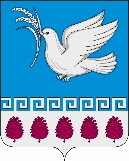 АДМИНИСТРАЦИЯ МЕРЧАНСКОГО СЕЛЬСКОГО ПОСЕЛЕНИЯ КРЫМСКОГО РАЙОНАПОСТАНОВЛЕНИЕот 02.09.2020					                                                                           № 74село МерчанскоеО внесении изменений в постановление администрации Мерчанского сельского поселения Крымского района от 11 декабря 2017 года № 349 «О комиссии по соблюдению требований к служебному поведению муниципальных служащих администрации Мерчанского сельского поселения Крымского района и урегулированию конфликта интересов»В целях правового мониторинга, актуализации регламента работы комиссии по соблюдению требований к служебному поведению муниципальных служащих администрации Мерчанского сельского поселения Крымского района, п о с т а н о в л я ю:1. Внести изменения в постановление администрации Мерчанского сельского поселения Крымского района от 11 декабря 2017 года № 349 «О комиссии по соблюдению требований к служебному поведению муниципальных служащих администрации Мерчанского сельского поселения Крымского района и урегулированию конфликта интересов» дополнив пункт 13 приложения № 1 к постановлению подпунктом «е» следующего содержания:«е) поступившее в администрацию Мерчанского сельского поселения Крымского района представление органа прокуратуры о нарушении муниципальным служащим законодательства о противодействии коррупции путем предоставления неполных или недостоверных сведений о доходах, расходах, имуществе и обязательствах.»; 2. Ведущему специалисту администрации Мерчанского сельского поселения Крымского района Н.А. Годиновой обнародовать настоящее постановление путём размещения на информационных стендах, расположенных на территории Мерчанского сельского поселения Крымского района и разместить на официальном сайте администрации Мерчанского сельского поселения Крымского района в сети Интернет. 3. Настоящее постановление вступает в силу со дня официального обнародования. Глава Мерчанского сельского поселения Крымского района                                                     Е.В. Прокопенко